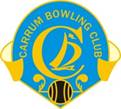 CARRUM BOWLING CLUB-NEPEAN HIGHWAY, KEAST PARK, CARRUMYour community gathering place for a most enjoyable lawn bowls experience BOWLING BY THE BAY-AFTER SCHOOL JUNIOR PROGRAMThe Carrum Bowling has been operating as a sporting and recreational club for over 90 years in a picturesque beach and park setting on Port Phillip Bay.The Club continues to offer a bowling program for children in the local area with our Fridays @ Five, which includes skill development and fun activities for children of Primary and Secondary School age. Qualified Coaching and free use of equipment is included in the program.Students and Parents are most welcome to come along for an hour on Friday eveningsThe Club will recommence Fridays @ Five on Friday 11th February at 5pm and continue on Fridays during first termFor further information please contact the clubClub Telephone: 9772 2437, email: enquiries@carrumbowlingclub.org.auAfter School Program Leader: Kelvin Wheatley, email: kelvinwheatley@gmail.com